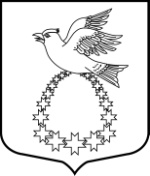 Совет депутатовмуниципального образования«Вистинское сельское поселение»муниципального образования«Кингисеппский муниципальный район»Ленинградской области(четвертый созыв)РЕШЕНИЕот 23 ноября 2020 года № 38         В соответствии со статьей 14 Федерального закона от 06.10.2013 года №131-ФЗ «Об общих принципах организации местного самоуправления в Российской Федерации», Федеральным законом от 12.01.1996 года № 8-ФЗ "О погребении и похоронном деле", на основании, Законом Ленинградской области от 07.02.2020 № 9-оз "О перераспределении полномочий в сфере погребения и похоронного дела между органами государственной власти Ленинградской области и органами местного самоуправления Ленинградской области" Совет депутатов МО «Вистинское сельское поселение»РЕШИЛ:1. Утвердить Положение об организации похоронного дела в МО «Вистинское сельское поселение» согласно приложению.2. Администрации МО «Вистинское сельское поселение» подготовить конкурсную документацию и провести конкурс по отбору специализированной службы по вопросам похоронного дела.3. Настоящее решение подлежит официальному опубликованию в средствах массовой информации.4. Контроль за исполнением настоящего решения возложить на постоянную комиссию Совета депутатов МО «Вистинское сельское поселение» по ЖКХ и благоустройству.Глава МО «Вистинское сельское поселение»                         		     Ю. И. Агафонова Приложениек решению Совета депутатовМО «Вистинское сельское поселение»от 23 ноября 2020 года № 38Положениеоб организации похоронного делав МО «Вистинское сельское поселение» 1. Общие положения1.1.   Настоящее Положение разработано в соответствии с Федеральным законом от 12 января 1996 г. № 8-ФЗ "О погребении и похоронном деле" и устанавливает принципы регулирования отношений, связанных с погребением умерших, определяет порядок организации похоронного дела в МО «Вистинское сельское поселение».1.2.   Основные принципы организации похоронного дела в МО «Вистинское сельское поселение»:- осуществление гарантий погребения умершего с учетом волеизъявления, выраженного лицом при жизни, о достойном отношении к его телу после смерти;- гуманность обслуживания и сохранения здоровья людей, участвующих в погребении умерших, посещающих кладбища, работающих на объектах похоронного назначения в МО «Вистинское сельское поселение»;- централизация информационно-диспетчерского обслуживания по вопросам похоронного дела и централизация функций регистрации, ведения, формирования и сохранности архивного фонда документов по захоронениям на муниципальных общественных кладбищах и устанавливаемым надмогильным сооружениям.1.3.   Настоящее Положение организации похоронного дела определяет систему организации похоронного дела, и является обязательным для исполнения всеми предприятиями, организациями и индивидуальными предпринимателями, осуществляющими деятельность в сфере похоронного дела на территории МО «Вистинское сельское поселение».2. Определения, используемые в настоящем Положении Похоронное дело – самостоятельный вид деятельности, включающий в себя оказание ритуальных, юридических, производственных, обрядовых и иных сопутствующих услуг, связанных с созданием и эксплуатацией объектов похоронного назначения, а также организацией и осуществлением погребения.Погребение – обрядовое действие по захоронению тела (останков) человека после его смерти в соответствии с обычаями и традициями, не противоречащими санитарным и иным требованиям. Погребение может осуществляться путем предания тела (останков) умершего земле (захоронение в могилу, склеп), огню (кремация с последующим захоронением урны с прахом).Места погребения – специально отведенные в соответствии с этическими, санитарными и экологическими требованиями участки земли с сооружаемыми на них кладбищами для захоронения тел (останков) умерших, а также иными зданиями и сооружениями, предназначенными для осуществления погребения умерших.Кладбище – градостроительный комплекс, расположенный в границах места погребения, содержащий земельные участки для погребения умерших или праха после кремации.Захоронение – земельный участок на кладбище, на котором осуществлено погребение тела (останков) или праха умершего.Одиночное захоронение – земельный участок на кладбище, на котором осуществлено погребение тела (останков) умершего, не имеющего супруга, близких родственников, иных родственников или законного представителя.Родственное  захоронение – земельный участок на кладбище, на котором осуществлено погребение тела (останков) умершего, с учетом погребения в дальнейшем на этом участке земли супруга или близкого родственника умершего.Семейное (родовое) захоронение – земельный участок на кладбище увеличенных размеров, рассчитанный более чем на две могилы, для погребения умерших, связанных родством.Могила – углубление в земле для погребения гроба с телом (останками) или урны с прахом.Надмогильное сооружение – сооружение (памятник, крест, ограда, цветник и т.п.), устанавливаемое на захоронении (могиле).Лицо, взявшее на себя обязанность осуществить погребение – лицо, указанное в волеизъявлении умершего, либо супруг, близкие родственники, иные родственники, либо законный представитель умершего, а при их отсутствии – иные лица, взявшие на себя обязанность осуществить погребение, либо специализированная служба по вопросам похоронного дела.Невостребованные трупы - трупы граждан, подлежащие захоронению при отсутствии супруга, близких родственников, иных родственников либо законного представителя умершего или при невозможности (отказе) осуществить ими погребение, а также при отсутствии  иных лиц, взявших на себя обязанность осуществить погребение.3. Гарантии исполнения волеизъявления умершего о погребении 3.1.   На территории МО «Вистинское сельское поселение» каждому человеку после его смерти гарантируются погребение с учетом его волеизъявления и предоставление бесплатно участка земли для погребения тела (останков) или праха на одном из муниципальных общественных кладбищ в соответствии с действующим законодательством.3.2.   Исполнение волеизъявления умершего о погребении его тела (останков) или праха на указанном им месте погребения рядом с ранее умершими гарантируется при наличии на указанном месте погребения свободного участка земли или могилы ранее умершего родственника при условии получения письменного согласия лица, на имя которого выдано удостоверение о захоронении.В иных случаях возможность исполнения волеизъявления умершего о погребении его тела (останков) или праха на указанном им месте погребения определяется специализированной службой по вопросам похоронного дела с учетом места смерти, наличия на указанном месте погребения свободного участка земли, а также с учетом заслуг умершего перед обществом и государством.4. Гарантированный перечень услуг по погребению4.1.   Супругу, близким родственникам, иным родственникам, законному представителю или иному лицу, взявшему на себя обязанность осуществить погребение умершего, гарантируется оказание на безвозмездной основе следующего перечня услуг по погребению:- оформление документов, необходимых для погребения;- предоставление и доставка гроба и других предметов, необходимых для погребения;- перевозка тела (останков) умершего на кладбище (в крематорий);- погребение (кремация с последующей выдачей урны с прахом).4.2.   Услуги по погребению, указанные в пункте 4.1 настоящего Положения, оказываются специализированной службой по вопросам похоронного дела.4.3.   Стоимость услуг, предоставляемых согласно гарантированному перечню услуг по погребению, утверждается решением Совета депутатов МО «Кингисеппский муниципальный район» по согласованию с Комитетом по тарифам и ценовой политике Правительства Ленинградской области, с соответствующими отделениями Пенсионного Фонда Российской Федерации, Фонда социального страхования Российской Федерации и возмещается специализированной службе по вопросам похоронного дела в порядке, установленном действующим законодательством.4.4.   Оплата стоимости услуг, предоставляемых сверх гарантированного перечня услуг по погребению, производится за счет средств лица, взявшего на себя обязанность осуществить погребение умершего.4.5.   Лицам, получившим услуги в соответствии с пунктом 4.1 настоящего Положения, социальное пособие на погребение не выплачивается, за исключением случаев, указанных в п.4.6. настоящего Положения.4.6.   В случае, если погребение умершего осуществлялось за счет средств супруга, близких родственников, иных родственников, законного представителя умершего или иного лица, взявшего на себя обязанность осуществить погребение умершего, ему выплачивается социальное пособие на погребение в порядке и размере, установленных действующим законодательством.5. Гарантии погребения умерших, не имеющих супруга, близких родственников, иных родственников либо законного представителя5.1.   При отсутствии супруга, близких родственников, иных родственников либо законного представителя умершего или при невозможности осуществить ими погребение, а также при отсутствии иных лиц, взявших на себя обязанность осуществить погребение, погребение умершего на дому, на улице или в ином месте после установления органами министерства внутренних дел его личности осуществляется специализированной службой по вопросам похоронного дела в течение трех суток с момента установления причины смерти, если иное не предусмотрено законодательством Российской Федерации.5.2.   Погребение умерших, личность которых не установлена органами министерства внутренних дел в определенные законодательством Российской Федерации сроки, осуществляется специализированной службой по вопросам похоронного дела с согласия указанных органов путем предания земле на определенных для таких случаев участках муниципальных общественных кладбищ.5.3.   Услуги, оказываемые специализированной службой по вопросам похоронного дела при погребении умерших, указанных в пунктах 5.1 и 5.2 настоящего Положения, включают:- оформление документов, необходимых для погребения;- облачение тела;- предоставление гроба;- перевозку умершего на кладбище;- погребение.Стоимость указанных услуг определяется подпунктом 4.3 пункта 4 настоящего Положения.6. Субъекты похоронного дела в МО «Вистинское сельское поселение»Субъектами похоронного дела в МО «Вистинское сельское поселение» являются:-                   Правительство Ленинградской области, осуществляющее разработку и реализацию единой политики в сфере похоронного дела на территории Ленинградской области;-                   администрация МО «Кингисеппский муниципальный район», осуществляющая реализацию отдельных государственных полномочий по выплате социального пособия на погребение и возмещение стоимости услуг, предоставляемых согласно гарантированному перечню услуг по погребению;-                   администрация МО «Вистинское сельское поселение», осуществляющая административные функции в вопросах предоставления ритуальных услуг населению МО «Вистинское сельское поселение»;-                   отдел записи актов гражданского состояния администрации МО «Кингисеппский муниципальный район», осуществляющий государственную регистрацию смерти и выдачу свидетельств о смерти;-                   специализированная служба по вопросам похоронного дела – отобранная администрацией МО «Вистинское сельское поселение» по результатам проведенного открытого конкурса среди организаций любых организационно-правовых форм и индивидуальных предпринимателей в соответствии с действующим законодательством;-                   индивидуальные предприниматели и юридические лица, предоставляющие ритуальные услуги на территории МО «Вистинское сельское поселение».7. Специализированная служба по вопросам похоронного дела7.1.   Порядок деятельности специализированной службы по вопросам похоронного дела на территории МО «Вистинское сельское поселение» регулируется соответствующим положением, утвержденным администрацией МО «Кингисеппский муниципальный район».7.2. Специализированная служба по вопросам похоронного дела обеспечивает:- доставку в морг трупов граждан, умерших во внебольничных условиях;- оказание гражданам на безвозмездной основе гарантированного перечня услуг по погребению, определенного пунктом 4.1., 5.3. настоящего Положения;8. Администрация МО «Вистинское сельское поселение»8.1.   Администрация МО «Вистинское сельское поселение» осуществляет:-                   отведение участков для новых захоронений на действующих кладбищах;-                   выдачу разрешений на захоронение на свободное место рядом с ранее захороненными родственниками умершего;-                   выдачу разрешений на захоронение в существующую могилу по истечению срока минерализации;-                   регистрацию захоронений на муниципальных общественных кладбищах и ведение единой централизованной базы данных по захоронениям;-                   выдачу удостоверений о захоронении;-                   формирование и сохранность архивного фонда документов по регистрации захоронений на муниципальных общественных кладбищах;-                   оформление и выдачу документов, необходимых для погребения умерших на муниципальных общественных кладбищах;-                   координацию деятельности на муниципальных общественных кладбищах  юридических и физических лиц, индивидуальных предпринимателей в случае заключения муниципальных контрактов (договоров) на выполнение работ по содержанию кладбищ;-                   мониторинг качества услуг по погребению, оказываемых на территории МО «Вистинское сельское поселение».9. Муниципальные общественные кладбища9.1.   Решение о создании места погребения на территории МО «Вистинское сельское поселение» принимается администрацией МО «Кингисеппский муниципальный район».Создаваемые, а также существующие места погребения не подлежат сносу и могут быть перенесены только по решению администрации МО «Кингисеппский муниципальный район» в случае угрозы постоянных затоплений и других стихийных бедствий.9.2.   Общественные кладбища  являются муниципальными.9.3.   Кладбища открыты для посещений ежедневно:с 1 мая по 30 сентября - с 9.00 до 19.00;с 1 октября по 30 апреля - с 9.00 до 18.00.9.4.   Погребение умерших осуществляется ежедневно с 10.00 до 18.00.9.5.   Для одиночного захоронения на действующем кладбище предоставляется земельный участок размером 1,5х2,5 м.9.6.   Для родственного захоронения на действующем кладбище предоставляется земельный участок размером 2,5х2,5 м.9.7.  Для семейного родового захоронения (на 5 захоронений) предоставляется земельный участок размером 6,0х2,5 м.9.8.   При обращении участников Великой Отечественной войны, указанных в подпунктах "а"-"ж" подпункта 1 пункта 1 статьи 2 Федерального закона "О ветеранах" и имеющих удостоверение "Участник войны" или удостоверение "Инвалид Великой Отечественной войны", за предоставлением земельного участка для погребения умершей супруги (умершего супруга), не являвшейся (не являвшегося) участником Великой Отечественной войны, предоставляется земельный участок размером 10 кв. м (4х2,5 м) с учетом погребения обратившегося на этом участке после его смерти. Удостоверение о захоронении в этом случае выдается на имя супруга (супруги) – участника Великой Отечественной войны, имеющего удостоверение "Участник войны" или удостоверение "Инвалид Великой Отечественной войны".Предоставление услуг при погребении умерших, являвшихся участниками Великой Отечественной войны, производится в соответствии со статьей 24 Федерального закона "О ветеранах".9.9.   На закрытых для свободных захоронений кладбищах осуществляется погребение в существующие могилы и на свободные места существующих захоронений.9.10. Погребение в существующую могилу разрешается по прошествии 20 лет с момента предыдущего погребения при наличии письменного согласия лица, ответственного за захоронение (могилу), на имя которого выдано удостоверение о захоронении.Погребение на свободном участке родственного захоронения разрешается при письменном согласии лица, ответственного за захоронение (могилу), на имя которого выдано удостоверение о захоронении. Погребение урн с прахом в землю на родственных захоронениях разрешается независимо от срока предыдущего погребения.9.11. Порядок содержания муниципальных общественных кладбищ, установки, демонтажа, ремонта и замены надмогильных сооружений, содержания захоронений утверждается администрацией МО «Кингисеппский муниципальный район».10. Порядок оформления погребения10.1. Для осуществления погребения лицу, взявшему на себя обязанность осуществить погребение, необходимо получить в специализированной службе по вопросам похоронного дела удостоверение о захоронении (плата за выдачу удостоверения о захоронении не взимается), предоставив следующие документы:- свидетельство о смерти;- документ (паспорт), удостоверяющий личность лица, взявшего на себя обязанность осуществить погребение;- доверенность, если обязанность осуществить погребение взяло на себя юридическое лицо.При погребении урны с прахом дополнительно предоставляется справка о кремации.10.2. Для осуществления погребения на свободном участке родственного захоронения или для подзахоронения умершего в существующую могилу лицу, взявшему на себя обязанность осуществить погребение, необходимо получить в специализированной службе по вопросам похоронного дела разрешение на подзахоронение умершего (плата за выдачу разрешения на подзахоронение не взимается), предоставив следующие документы:-                   свидетельство о смерти;-                   свидетельство о смерти ранее умершего, захороненного на родственном захоронении;-                   документы, подтверждающие наличие родственных или супружеских отношений между умершим и ранее умершим, захороненным на родственном захоронении;-                   удостоверение о захоронении;-                   письменное согласие лица, ответственного за захоронение (могилу), на погребение;-                   документ (паспорт), удостоверяющий личность лица, взявшего на себя обязанность осуществить погребение;-                   доверенность, если обязанность осуществить погребение взяло на себя юридическое лицо.При погребении урны с прахом дополнительно предоставляется справка о кремации.Разрешение на подзахоронение умершего или урны с прахом выдается специализированной службой по вопросам похоронного дела после обследования родственного захоронения (могилы).10.3. Все захоронения на муниципальных общественных кладбищах регистрируются в книге регистрации захоронений с указанием номеров квадратов, рядов, могил и данных о лицах, ответственных за захоронения. Книга регистрации захоронений является документом строгой отчетности и хранится бессрочно в специализированной службе по вопросам похоронного дела.Перерегистрация захоронения на другое лицо возможна только с письменного согласия лица, на имя которого выдано удостоверение о захоронении, ответственного за данное захоронение.11. Регистрация и порядок захоронения невостребованных трупов11.1. Захоронение невостребованных трупов производит специализированная служба по вопросам похоронного дела по письменному заявлению бюро судебно-медицинской экспертизы или патологоанатомического отделения.11.2. Захоронение невостребованных трупов производится на муниципальных кладбищах на специально отводимых для этих целей участках.11.3. Специализированная служба:11.3.1.        После получения заявки:- оформляет гербовое свидетельство о смерти;- доставляет в морг простейший гроб без внешней обшивки, с подстилкой из стружек, покрытых простейшей тканью;- производит рытье могилы;- получает в морге уложенное в гроб тело;- производит транспортировку гроба с телом на кладбище и захоронение.11.3.2.        После окончания работ по захоронению:- устанавливает на могилу табличку с указанием регистрационного номера;- передает документы администрации МО «Вистинское сельское поселение».11.3.3.        Администрация МО «Вистинское сельское поселение»:- производит регистрацию в «Книге регистрации захоронений невостребованных трупов»;- обеспечивает сохранность свидетельств о смерти и книг регистрации захоронений.11.4. Возмещение затрат на погребение специализированной службе по вопросам похоронного дела производится в соответствии с законодательными актами РФ, органов власти Ленинградской области, органов местного самоуправления. 12. Взаимодействие учреждений, организаций и предприятий при транспортировке в морг г.Кингисеппа тел граждан, умерших во внебольничных условиях12.1. Государственное бюджетное учреждение здравоохранения Ленинградской области «Кингисеппская межрайонная больница имени П.Н. Прохорова»:12.1.1.        Констатирует все случаи смерти граждан во внебольничных условиях;12.1.2.                    В случае смерти больного человека на дому, оформляет в установленном порядке справку о смерти. В случаях, установленных соответствующей инструкцией дает заявку в центр санитарно-эпидемического надзора на проведение санитарной обработки помещения;12.1.3.                    Дает заявку на транспортировку трупа в морг в специализированную службу по вопросам похоронного дела;12.1.4.                    В случае констатации скоропостижной смерти граждан от неустановленных причин, а также при обнаружении на трупе следов насильственного воздействия, информирует дежурную часть ОМВД России по Кингисеппскому району Ленинградской области;12.1.5.                    В случае смерти граждан на улице или в общественных местах, обеспечивает через бригаду скорой медицинской помощи установление факта смерти. Если вызов на место происшествия осуществляется посторонними гражданами, немедленно информирует о случившемся дежурную часть ОМВД России по Кингисеппскому району Ленинградской области. 12.2.    ОМВД России по Кингисеппскому району Ленинградской области при получении сообщения о смерти граждан во внебольничных условиях:12.2.2.                    Вызывает на место происшествия бригаду скорой медицинской помощи;12.2.3.                    Организует работу в соответствии с действующими нормативными документами ОМВД России по Кингисеппскому району Ленинградской области;12.2.4.                    Дает заявку на транспортировку трупа в морг в специализированную службу по вопросам похоронного дела;12.2.5.                    В случае необходимости принимает срочные меры по розыску и уведомлению родственников граждан, умерших во внебольничных условиях.12.3.    Специализированная служба:12.3.2.                    Организует круглосуточное дежурство по транспортировке в морг трупов граждан, умерших во внебольничных условиях;12.3.3.                    Самостоятельно осуществляет в установленные центрами государственного санитарно-эпидемиологического надзора сроки санитарную обработку специализированного автотранспорта;12.3.4.                    По заявкам ГБУЗ ЛО «Кингисеппская МБ» и ОМВД России по Кингисеппскому району Ленинградской области немедленно выезжает по указанному в заявке адресу;12.3.5.                    Если вызов на транспортировку поступил от родственников умершего или посторонних граждан, немедленно ставит в известность службу скорой медицинской помощи или дежурную часть ОМВД России по Кингисеппскому району Ленинградской области;12.3.6.                    Ведет регистрацию транспортировки в морг трупов граждан с указанием даты, времени вызова, фамилии дежурного водителя и лица или организации, давших заявку.13. Муниципальный контроль и ответственность за нарушение настоящего Положения13.1. Муниципальный контроль за исполнением настоящего Положения осуществляется в порядке, установленном нормативными правовыми актами органов местного самоуправления МО «Вистинское сельское поселение» и органов государственной власти Ленинградской области.За нарушение настоящего Положения виновные лица могут быть привлечены к ответственности, установленной действующим законодательством РФ.Об организации похоронного дела в МО «Вистинское сельское поселение»